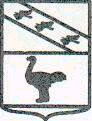 Льговский Городской Совет депутатов Р Е Ш Е Н И Еот 07.02.2014     № 8                                                                            		   г. ЛьговОб утверждении минимальной  стоимости годовой аренднойплаты за пользование муниципальным имуществом теплосетевого хозяйства на 2014 год               Руководствуясь  Федеральным  законом от 06.10.2003  № 131-ФЗ «Об  общих принципах  организации  местного  самоуправления  в  Российской Федерации», Уставом  муниципального образования «Город Льгов»  Курской  области, статьей 8 Федерального закона от 29.07.1998  № 135 –ФЗ «Об оценочной стоимости в Российской  Федерации»,  на основании  проведенных расчетов оценщика  стоимости  аренды  муниципального имущества в год, в целях  эффективного  использования имущества,  находящегося в муниципальной собственности  муниципального  образования «Город Льгов», пополнения местного бюджета за счет поступления арендной платы от сдачи в аренду  муниципального имущества, Льговский  Городской Совет  депутатов  РЕШИЛ:Утвердить минимальную стоимость годовой арендной платы, за пользование  перечисленным  ниже  имуществом, находящимся   в собственности  Муниципального   образования  «город Льгов» Курской области, в размере:656 682 (Шестьсот пятьдесят шесть тысяч шестьсот восемьдесят два) рублей 77 копеек,  без учета НДС 18%.774 885 (Семьсот семьдесят четыре тысячи восемьсот восемьдесят пять) рублей 67 копеек, с учётом НДС 18%, в том числе:1.2. Утвердить минимальную стоимость арендной платы  для  инженерных тепловых сетей:- 1382410 (Один  миллион  триста  шестьдесят  восемь  тысяч  девяносто  шесть) рублей  в год,  без учёта НДС 18%- 135 937 (Сто тридцать пять тысяч девятьсот тридцать семь) рублей в месяц, с учётом НДС 18%- 115 200 (Сто пятнадцать тысяч двести) рублей 85 копеек в месяц,  без учёта НДС 18%, в том числе:Администрации города  Льгова при заключении  договоров  аренды  с юридическими и физическими  лицами  на 2014 год  вести  расчет  годовой  арендной  платы  за пользование  муниципальным  имуществом  в соответствии  с минимальными  стоимостями аренды  с учетом  НДС 18% в год, утвержденными  настоящим решением.Решение Льговского Городского Совета  депутатов  от 24.12.2012  № 94 «Об утверждении минимальной стоимости годовой арендной платы за пользование  муниципальным  имуществом  теплосетевого  хозяйства  на 2013 год»  считать  утратившим  силу.Настоящее Решение вступает  в силу со дня его официального  опубликования и распространяет свое действие на правоотношения, возникшие с 01 января 2014 года.Глава города                                                          Ю.В. Северинов№НаименованиеАдрес объектаПлощадь, м²Аренднаяплата, руб./год., с учетомНДС 18%.Аренднаяставка, руб. /за год., без учетаНДС 18%.Аренднаяплата, руб./месяц без  учетаНДС 18%.12345671Нежилое помещение – котельная №7Курская обл., г. Льгов, ул. М. Горького, д. 9; 149,272795,1961690,845140,9032Нежилое помещение - котельная № 1Курская обл., г. Льгов, ул. Советская, д. 2-а; 242,160837,2451556,994296,4163Нежилое помещение - котельная № 16Курская обл., г. Льгов, ул. Л. Толстого, д. 66; 29,72877,212438,32203,19334Нежилое помещение - котельная № 2Курская обл., г. Льгов, ул. Комсомольская; 198,997234,8882402,446866,875Нежилое помещение - котельная № 3Курская обл., г. Льгов, ул.  К. Маркса, д. 68;12,11789,241516,31126,35926Нежилое помещение - котельная № 4Курская обл., г. Льгов, ул. Комсомольская; 17,73622,223069,68255,80677Нежилое помещение - котельная № 5Курская обл., г. Льгов, ул.  Комсомольская, д. 32; 34,54591,953891,48324,298Нежилое помещение - котельная № 6Курская обл., г. Льгов, ул. Непиющего, д.56-а; 16,41932,351637,58136,4659Нежилое помещение - котельная № 10  Курская обл., г. Льгов, ул. К. Маркса; 99,329632,9425112,662092,72210Нежилое помещение - котельная № 11  Курская обл., Льговский район, с. Пригородная Слободка,ул.Комсомольская;73,615056,4812759,731063,31111Нежилое помещение - котельная № 12Курская обл., г. Льгов, ул. И. Франко; 63,815754,8113351,541112,62812Нежилое помещение - котельная № 13Курская обл., г. Льгов, ул. Овечкина; 517,1238897,88202455,8316871,3213Нежилое помещение – котельная №8Курская обл., г. Льгов, ул. Красная; 109,220293,4717197,851433,15414Нежилое помещение - котельная № 17Курская обл., г. Льгов, ул. Литейная; 426,2193422,53163917,4013659,7815Нежилое помещение - котельная № 18Курская обл., г. Льгов, ул. Гагарина, д.74;17,43229,392736,78228,06516Нежилое помещение - котельная № 19Курская обл., г. Льгов, ул. Красная (в районе жилых домов 111, 113); 336415,305436,69453,057517Нежилое помещение - котельная № 20Курская обл., г. Льгов, ул.  Красная (в районе дома № 115) по адресу: Курская обл., г. Льгов, ул. Красная, д. 65.30,56502,585510,66459,221718 Итого774885,67656682,7754723,56№НаименованиеАдресобъектаПогонныеметрыАренднаяплата, руб./год.,без учетаНДС 18%.Арендная плата, руб/мес, с учетом НДС 18%.Арендная плата, руб/мес, без учета НДС 18%.12345671Инженерные сети, тепловая сетьКурская обл., г. Льгов, ул. Примакова;103598940972982452Инженерные сети, тепловая сеть от котельной № 1ул. Гагарина, ул. Опульского, ул. Пионерская244623382022992194853Инженерные сети, тепловая сеть от котельной № 1Курская обл., г. Льгов, ул. Гайдара, ул. Ленина, ул. Кирова, Красная площадь, ул. К. Маркса, ул. Советская4440,542447641741353734Инженерные сети, тепловая сеть от котельной № 2Курская обл., г. Льгов, ул. Комсомольская, Красная площадь;224521460821103178845Инженерные сети, тепловая сеть от котельной № 7ул. М. Горького, д. 917016248159813546Инженерные сети, тепловая сеть от котельной № 8Курская обл., г. Льгов, по ул. Красной до жилых домов № 137, 139, 139-а;50448180473840157Инженерные сети, тепловая сеть от котельной № 9Курская обл., г. Льгов, площадь 1-го Мая9086048467178Инженерные сети, тепловая сеть от котельной № 11Курская обл., г. Льгов, ул. Комсомольская48346176454038489Инженерные сети, тепловая сеть от котельной № 12Курская обл., г. Льгов, ул. Франко208,3199081958165910Инженерные сети, тепловая сеть от котельной № 13Курская обл., г. Льгов, ул. Овечкина636607925978506611Инженерные сети, тепловая сеть от котельной № 17Курская обл., г. Льгов, ул. Литейная1314125604123521046712Инженерные сети, тепловая сеть от котельной № 19Курская обл., г. Льгов, ул. Красная;100956494079713Инженерные сети, тепловая сеть от электрической котельной № 20Курская обл., г. Льгов, ул. Красная.45429642335814теплотрасса   от котельной поликнического отделения на станции НУЗ«Отделенческая больница на ст. Курск ОАО «РЖД» до жилых домов по ул. Свердлова, 44 и пер. Садовый, 3а,357341283356284415подкачивающая станция тепловой сети (луч №1) ,  площадью 21,5 кв.м.,по ул. Гайдара – Ленина г. Льгове Курской обл.21,5227402236189514ИТОГО13716,81382410135937115200,85